ДОДАТОК 4до тендерної документаціїПримітка: учасник торгів підписує даний документ і скріплює печаткою (за наявності). Учасник не повинен відступати від даної форми документу ПРОЄКТ ДОГОВОРУДоговір № _______про виконання робітм. Київ                                                                                                                           «____» ____________ 2024 рокуКомунальне підприємство «Головний інформаційно-обчислювальний центр» (далі – Замовник) в особі __________________________________________________, який (яка) діє на підставі _______________________________, з однієї сторони, та__________________________________________________________(далі – Виконавець) в особі	__________________________________________________, який (яка) діє на підставі _______________________________, з іншої сторони, які далі за текстом разом іменуються «Сторони» та кожна окремо – «Сторона», враховуючи результат проведення закупівлі: UA-___________________: Роботи з монтажу автоматів продажу та поповнення засобів оплати проїзду та разових квитків, керуючись Цивільним кодексом України, Господарським кодексом України, пунктом десятим Особливостей здійснення публічних закупівель товарів, робіт і послуг для замовників, передбачених Законом України “Про публічні закупівлі”, на період дії правового режиму воєнного стану в Україні та протягом 90 днів з дня його припинення або скасування, затверджених постановою Кабінету Міністрів України від 12 жовтня 2022 р. № 1178, та іншими нормативно-правовими актами України, на виконання заходу 1.1 «Розвиток, впровадження, модернізація та супроводження програмно-апаратних та програмно-технічних комплексів управління рухомим складом міського пасажирського та технологічного транспорту, електронного обліку перевезень, систем самообслуговування та оплати проїзду пасажирами» переліку завдань і заходів Комплексної міської цільової програми «Цифровий Київ» на 2024-2025 роки, затвердженої рішенням Київської міської ради від 07.12.2023 №7516/7557, уклали цей Договір про виконання робіт №_______ від «_____»____________ 2024 року (далі по тексту – Договір) про таке:ПРЕДМЕТ ДОГОВОРУВідповідно до підпункту другого пункту 19 Порядку виконання повноважень Державною казначейською службою в особливому режимі в умовах воєнного стану, затвердженого постановою Кабінету Міністрів України від 9 червня 2021 р. № 590,  Виконавець зобов’язується надати Замовнику послуги у сфері інформатизації з метою розвитку автоматизованої системи обліку оплати проїзду в міському пасажирському транспорті міста Києва незалежно від форм власності (далі – АСОП), що передбачає розширення інфраструктури обслуговування користувачів, що є складовою структури АСОП, шляхом монтажу програмно-технічних комплексів самообслуговування, а саме: Виконавець зобов’язується виконати роботи з монтажу автоматів продажу та поповнення засобів оплати проїзду та разових квитків (далі – роботи), а Замовник зобов’язується прийняти виконані Виконавцем роботи та оплатити ïx вартість.Предмет Договору визначений за кодом ДК 021-2015 «Єдиний закупівельний словник» – 45310000-3 Електромонтажні роботи.Обсяги закупівлі робіт можуть бути зменшені Замовником в односторонньому порядку залежно від реального фінансування видатків та/або його потреб. Види робіт для виконання кожної заявки Замовника, їх тривалість визначаються Календарним планом (Розділ 5 Технічних вимог, що є Додатком 1 до Договору, який є невід’ємною частиною Договору), далі – Календарний план.Інформація про необхідні технічні, якісні, кількісні та інші характеристики робіт визначається у Технічних вимогах (Додаток 1 до Договору, який є невід’ємною частиною Договору), далі – Технічні вимоги.ЯКІСТЬ РОБІТ ТА ГАРАНТІЙНІ ЗОБОВ’ЯЗАННЯРоботи, виконані Виконавцем, мають відповідати умовам Договору, у тому числі Технічним вимогам, вимогам будівельних норм, державних стандартів i правил, а в разі ïx відсутності aбo неповноти - вимогам, що звичайно ставляться до робіт відповідного виду. Результат виконаних робіт повинен бути придатним до експлуатації.Якість матеріалів, обладнання та інших ресурсів, що застосовуються Виконавцем для виконання робіт, має відповідати умовам Договору, державним стандартам, санітарно-гігієнічним нормам, технічним регламентам, сертифікатам відповідності, документам виробника; та іншим встановленим вимогам, що зазвичай ставляться до такого виду матеріалів, обладнання та інших ресурсів, й діють на території України на момент укладення та виконання Договору, а також мати відповідні сертифікати, паспорти або інші документи, що засвідчують ïx якість.Виконавець гарантує відповідність результату виконаних робіт вимогам про ïx належність та відповідність будівельним, державним стандартам та правилам протягом гарантійного строку, якщо інший строк не встановлений чинним законодавством України. Гарантійний строк (надалі - Гарантійний строк) становить 36 (тридцять шість) місяців від дня підписання Акту приймання-передачі виконаних робіт.Виконавець відповідає за недоліки (дефекти), виявлені у межах Гарантійного строку, якщо він не доведе, що вони сталися внаслідок: природного зносу результату виконаних робіт aбo його частин; неправильного користування результатом виконаних робіт; неналежного ремонту результату виконаних робіт, який здійснено самим Замовником aбo залученими ним третіми особами.Гарантійний строк продовжується на час, протягом якого результат виконаних робіт не міг використовуватись внаслідок недоліків (дефектів), за які відповідає Виконавець.У разі виявлення протягом гарантійного строку недоліків (дефектів) Замовник має заявити про них Виконавцю в розумний строк, але не більше ніж протягом 5 днів після ïx виявлення. Виконавець за свій рахунок повинен терміново усунути недоліки (дефекти) у терміни, що визначаються у відповідному акті, але не більше 10 (десяти) робочих днів.BAPTICTЬ ДОГОВОРУ ТА ПОРЯДОК РОЗРАХУНКІВЗагальна вартість Договору складає: _______________ грн (_________________), у тому числі ПДВ ______________грн (якщо Виконавець – платник ПДВ).Вартість Договору включає в себе всі витрати Виконавця, пов’язані з підготовкою, виконанням робіт, в тому числі отриманням необхідних погоджень (п. 6.3.5. Договору), а також всі можливі податки, збори та інші обов’язкові платежі. Вартість робіт розраховується відповідно до Розрахунку вартості робіт щодо монтажу одного автомату продажу та поповнення засобів оплати проїзду та разових квитків (Додаток 3 до Договору, що є його невід’ємною частиною), далі – Розрахунок вартості робіт.Розрахунки за виконані роботи здійснюються відповідно до статті 49 Бюджетного кодексу України в національній валюті України – гривні, шляхом перерахування Замовником грошових коштів на поточний рахунок Виконавця протягом 60 (шістдесяти) робочих днів після підписання Сторонами Акту приймання-передачі виконаних робіт за відповідним етапом (І, ІІІ етапами); Акту приймання виконаних будівельних робіт за формою КБ-2в й Довідки  про  вартість виконаних  будівельних робіт  та  витрати за формою  КБ-3 (ІІ  етапу) та за умови здійснення відповідного бюджетного фінансування на рахунок Замовника.У випадку відсутності фінансування aбo його затримки, розрахунки за виконані роботи здійснюються після надходження фінансування для оплати вартості виконаних робіт.Замовник не несе відповідальності за затримку бюджетного фінансування та зобов’язується здійснити оплату вартості виконаних Виконавцем робіт протягом 10 (десяти) робочих днів з дати надходження відповідного бюджетного фінансування коштів на рахунок Замовника.Вартість робіт першого та третього етапу визначена Сторонами в Розрахунку вартості робіт.За результатами виконання першого етапу робіт Виконавець складає кошторисну документацію щодо вартості робіт за другим етапом, виходячи з результатів технічного огляду об’єкта та передпроєктного рішення. Вартість робіт за всіма етапами не може перевищувати загальної вартості Договору (пункт 3.1 Договору).Кошторисна документація надається Замовнику одночасно з наданням Акту приймання-передачі виконаних робіт за першим етапом (локальний кошторис на будівельні роботи за формою Додатку 1 до Настанови з визначення вартості будівництва (пункт 3.11 Настанови), затвердженої наказом Мінрегіону України від 01.11.2021 № 281).Замовник протягом 5 (п’яти) робочих днів розглядає надану Виконавцем кошторисну документацію і погоджує її або надає обґрунтовані заперечення щодо неї. Сторони узгоджують кошторисну документацію або у разі її неузгодження Сторонами дія Договору припиняється.ПОРЯДОК ТА СТРОКИ ВИКОНАННЯ РОБІТДля початку виконання робіт Замовник надсилає Виконавцю заявку, де зазначається адреса встановлення автоматів продажу та поповнення засобів оплати проїзду та разових квитків (далі – Автомат або Автомати) їх кількість, адреси встановлення. Місце виконання робіт: м. Київ, за адресами, що вказані в заявках. Виконання робіт здійснюється за заявками Замовника поетапно згідно з Календарним планом, але в будь-якому випадку не пізніше 06 грудня 2024 року.Для виконання третього етапу Замовник передає Виконавцю Автомати за відповідним Актом приймання-передачі.Перелік документів, що підлягають оформленню та здачі Виконавцем Замовнику, визначаються Календарним планом.Вартість робіт, перелік робіт та документації за кожним етапом можуть уточнюватися Замовником за письмовим погодженням з Виконавцем, про що Сторони укладають додаткову угоду до Договору.Приймання Замовником результатів виконаних робіт здійснюється з урахуванням ïx відповідності вимогам Договору.По завершенню першого та третього етапів робіт (п. 1 та п. 3 Календарного плану) Виконавець надає Замовнику протягом 5 (п’яти) днів Акт приймання-передачі виконаних робіт згідно з формою, наведеною в Додатку 2 до Договору, з доданням документів відповідного етапу робіт згідно з Календарним планом. По завершенню другого етапу робіт (п. 2 Календарного плану) Виконавець надає Замовнику Акт приймання виконаних будівельних робіт за формою КБ-2в й Довідку  про  вартість виконаних  будівельних робіт  та  витрати за формою КБ-3 (форми яких  наведено у додатках 36, 37 Настанови з визначення вартості будівництва (пункт 6.1 Настанови), затвердженої наказом Мінрегіону України від 01.11.2021 № 281), з доданням документів відповідного етапу робіт згідно з Календарним планом.Замовник протягом 10 (десяти) робочих днів з дня отримання Акту приймання-передачі виконаних робіт та Акту приймання виконаних будівельних робіт за відповідним етапом, зобов’язаний надіслати Виконавцю підписаний примірник цього Акту або подати вмотивовану відмову від прийняття робіт.У разі вмотивованої відмови Замовника від прийняття результатів виконаних робіт за відповідним етапом, Сторонами складається двосторонній Акт з переліком недоліків, необхідних доопрацювань i строками ïx усунення. Виконавець зобов’язаний за свій рахунок протягом 10 (десяти) робочих днів aбo в інший узгоджений із Замовником строк усунути недоліки.ПОРЯДОК МАТЕРІАЛЬНО-ТЕХНІЧНОГО ЗАБЕЗПЕЧЕННЯВиконавець виконує роботи з використанням своїх матеріалів, обладнання та інших ресурсів, що необхідні для виконання робіт.ПPABA ТА ОБОВ’ЯЗКИ CTOPIHЗамовник зобов’язаний:Своєчасно й в повному обсязі сплачувати вартість належним чином виконаних робіт відповідно до Договору;Приймати виконані належним чином роботи відповідно до умов цього Договору;На вимогу Виконавця надавати йому інформацію, необхідну для виконання робіт;Призначити особу, відповідальну за взаємодію з фахівцями Виконавця для здійснення Виконавцем робіт;При встановлені недоліків, дефектів, виявлених під час використання результатів виконаних робіт, невідкладно інформувати про це Виконавця.Замовник має право:Вимагати від Виконавця виконання робіт у строки, встановлені Договором;Контролювати якість та строки виконання робіт;Зменшувати в односторонньому порядку обсяг закупівлі робіт та, відповідно, ціну Договору, залежно від реального фінансування видатків та/або потреб;Повернути Виконавцю передбачені Договором акти  без здійснення оплати в разі неналежного оформлення документів;Вимагати від Виконавця виконання робіт, якість яких відповідає умовам, встановленим Договором;Відмовитись від приймання робіт, якщо вони не відповідають умовам Договору;Вимагати від Виконавця безоплатного виправлення недоліків та дефектів, що виникли внаслідок допущених Виконавцем порушень;У будь-який час до закінчення строку дії Договору достроково розірвати Договір в односторонньому порядку шляхом направлення про це Виконавцю письмового повідомлення. Одностороннє розірвання Договору не звільняє Замовника від обов’язку здійснити з Виконавцем розрахунки за фактично виконані роботи;Вимагати від Виконавця відшкодування збитків, якщо вони виникли внаслідок невиконання aбo неналежного виконання Виконавцем взятих на себе зобов’язань.Виконавець зобов’язаний:Виконати роботи у строки, встановлені Календарним планом;Забезпечити виконання робіт, якість та комплектність яких відповідає умовам, встановленим Договором;Дотримуватись робочого розпорядку, що діє у Замовника, на об’єктах, де виконуються роботи, правил охорони праці та пожежної безпеки під час перебування на території Замовника, на об’єктах, де виконуються роботи;Оформлювати первинні бухгалтерські документи відповідно до вимог статті 9 Закону України «Про бухгалтерський облік та фінансову звітність в Україні»;Отримувати всі погодження (дозволи, згоди) від органів, установ тощо, що необхідні для виконання робіт згідно з Договором.Виконавець має право:Своєчасно та в повному обсязі отримувати плату за виконані роботи в порядку, визначеному Договором;На дострокове виконання робіт за письмовим погодженням Замовника;Призупинити виконання робіт у випадку порушення Замовником строків оплати виконаних робіт, крім з причин, визначених п.п. 3.3-3.4. Договору.ВІДПОВІДАЛЬНІСТЬ СТОРІНУ разі невиконання або неналежного виконання своїх зобов’язань за Договором Сторони несуть відповідальність, передбачену чинним законодавством України й Договором.Виконавець несе відповідальність перед Замовником чи третіми особами за шкоду заподіяну життю, здоров’ю та майну працівників Замовника або третіх осіб, а також за збиток майну Замовника, третіх осіб, якщо такий збиток є результатом того, що Виконавець порушив вимоги чинних норм, правил та вимог з охорони праці, пожежної безпеки, технології проведення робіт, промислової безпеки, гігієни праці та природоохоронного законодавства.У разі порушення встановленого умовами Договору строку виконання зобов’язань Виконавець сплачує Замовнику пеню у розмірі подвійної облікової ставки НБУ від вартості робіт, з яких допущено прострочення виконання, за кожний день прострочення. За порушення строків виконання зобов’язань більше ніж на 10 (десять) робочих днів Виконавець додатково сплачує Замовнику штраф у розмірі 10% (десяти відсотків) від вказаної вартості. У разі невиконання або неналежного виконання Виконавцем зобов’язань щодо якості робіт, Виконавець сплачує штраф у розмірі 20 (двадцяти відсотків) від вартості неякісно виконаних робіт.Збитки, завдані Замовнику неналежним виконанням Виконавцем зобов’язань за  Договором, підлягають відшкодуванню у повній сумі понад встановлені договором штрафні санкції.Сторона може відмовитися від встановлення на майбутнє господарських відносин із іншою Стороною, яка порушує зобов'язання.Виконавець зобов’язується зареєструвати податкову накладну в Єдиному реєстрі податкових накладних в строки відповідно до чинного законодавства України.У разі не виконання або несвоєчасного виконання Виконавцем вимог законодавства щодо складання податкової накладної та/або реєстрації її в Єдиному реєстрі податкових накладних, внаслідок чого Замовник втратив право на включення суми податку на додану вартість до податкового кредиту за відповідний звітний період, Виконавець відшкодовує Замовнику зазначену суму податку на додану вартість. Відшкодування здійснюється на підставі вимоги Замовника у семиденний строк від дня пред'явлення вимоги. Вимога може бути пред’явлена протягом трьох років з моменту втрати Замовником права на включення суми податку на додану вартість до податкового кредиту за відповідний звітний період.У разі порушення встановленого умовами Договору строку виконання зобов’язань з оплати крім випадків, зазначених в п.п. 3.3. та 3.4. Договору, Замовник сплачує Виконавцю пеню у розмірі подвійної облікової ставки НБУ від вартості робіт, з яких допущено прострочення оплати, за кожний день прострочення.ОБСТАВИНИ НЕПЕРЕБОРНОЇ СИЛИКожна з Сторін звільняється від відповідальності за невиконання aбo неналежне виконання зобов’язань за Договором, якщо це невиконання було викликано обставинами непереборної сили, які не існували під час укладання Договору й виникли після підписання Договору, i не було можливості уникнути aбo усунути такі обставини aбo ïx наслідки. До таких обставин відносяться: надзвичайні та невідворотні обставини, що об’єктивно унеможливлюють виконання зобов’язань, передбачених умовами договору, загроза війни, збройний конфлікт або серйозна погроза такого конфлікту, включаючи, але не обмежуючись ворожими атаками, блокадами, військовим ембарго, дії іноземного ворога, загальна військова мобілізація, військові дії, оголошена та неоголошена війна, дії суспільного ворога, збурення, акти тероризму, диверсії, піратства, безлади, вторгнення, блокада, революція, заколот, повстання, масові заворушення, введення комендантської години, експропріація, примусове вилучення, захоплення підприємств, реквізиція, громадська демонстрація, блокада, страйк, аварія, протиправні дії третіх осіб, пожежа, вибух, тривалі перерви в роботі транспорту, регламентовані умовами відповідних рішень та актами державних органів влади, а також викликані винятковими погодними умовами і стихійним лихом, а саме: епідемія, сильний шторм, циклон, ураган, торнадо, буревій, повінь, нагромадження снігу, ожеледь, град, заморозки, землетрус, блискавка, пожежа, посуха, просідання і зсув ґрунту, інші стихійні лиха тощо.Сторона, що не може виконувати зобов'язання за цим Договором унаслідок дії обставин непереборної сили, повинна не пізніше ніж протягом 15 днів з моменту ïx виникнення повідомити про це іншу Сторону у письмовій формі.Доказом виникнення обставин непереборної сили та строку ïx дії є відповідні документи, які видаються Торгово-промисловою палатою України aбo іншим компетентним органом.У разі коли строк дії обставин непереборної сили продовжується більше ніж 30 днів, кожна із Сторін в установленому порядку має право розірвати Договір.У разі існування обставин, передбачених п.8.1. цього Договору (за умови дотримання вимог п.8.2. Договору), строк виконання робіт та дія Договору продовжуються на час існування таких обставин.Сторони домовились про те, що для цілей цього Договору, воєнний стан введений на території України Указом Президента № 64/2022 від 24.02.2022 (зі змінами та доповненнями) не вважається непереборною обставиною (форс-мажором), крім випадку, настання активних бойових дій на території  виконання робіт (загострення ситуації – ракетних ударів, артилерійських обстрілів тощо).ВИРІШЕННЯ СПОРІВУ випадку виникнення спорів або розбіжностей Сторони зобов’язуються вирішувати їх шляхом взаємних переговорів та консультацій. У разі недосягнення Сторонами згоди, спори (розбіжності) вирішуються у судовому порядку, згідно з правилами підвідомчості і підсудності, встановленими чинним законодавством України.СТРОК ДІЇ ДОГОВОРУЦей Договір набирає чинності з моменту його підписання належним чином уповноваженими представниками Сторін та діє до 31 грудня 2024 року, а в частині розрахунків та гарантійних зобов’язань - до повного виконання ïx Сторонами.Закінчення строку дії Договору не звільняє Сторони від відповідальності за його порушення, що мало місце під час діє Договору.Цей Договір укладається і підписується у 2-х примірниках, що мають однакову юридичну силу.АНТИКОРУПЦІЙНЕ ЗАСТЕРЕЖЕННЯСторони повністю дотримуються принципів протидії усім формам корупції, забезпечують регулярну оцінку корупційних ризиків в своїй діяльності й здійснюють антикорупційні заходи.Усім працівникам як зі сторони Замовника, так зі сторони Виконавця заборонено приймати або пропонувати прямо чи опосередковано в процесі виконання ними своїх обов’язків гроші, подарунки, послуги, будь-які інші матеріальні винагороди з метою спонукання здійснити або не здійснювати певні дії залежно від можливостей їхньої роботи чи посади.Сторони зобов’язуються інформувати одна одну про будь-який конфлікт інтересів, факти корупції, що можуть вплинути на виконання Договору.ПОРЯДОК ВНЕСЕННЯ ЗМІН ДО УМОВ ДОГОВОРУЗміни та доповнення, додаткові угоди та додатки до цього Договору є його невід’ємною частиною і мають юридичну силу у разі, якщо вони викладені у письмовій формі, підписані Сторонами і скріплені печатками, за винятком випадків, встановлених цим Договором.Зміни у цей Договір можуть бути внесені тільки за домовленістю Сторін, яка оформляється додатковою угодою до цього Договору, за винятком випадків, встановлених цим Договором.Істотні умови Договору не можуть змінюватися після його підписання до виконання зобов’язань Сторонами в повному обсязі, крім випадків, визначених чинним законодавством України.Пропозицію щодо внесення змін до Договору може зробити кожна із Сторін Договору.У випадках, не передбачених Договором, Сторони керуються чинним законодавством України.Усі повідомлення за Договором вважаються зробленими належним чином, якщо вони здійснені в письмовій формі та надіслані рекомендованим листом, вручені кур'єром або особисто за зазначеними в Договорі адресами Сторін. Датою отримання таких повідомлень буде вважатися дата їх особистого вручення або дата поштового штемпеля відділу зв'язку одержувача.ІНШІ УМОВИПредставники Сторін, уповноваженні на укладання Договору, погодились, що їх персональні дані, які стали відомі Сторонам у зв’язку з укладанням цього Договору, включаються до баз персональних даних Сторін.Підписуючи Договір, уповноважені представники Сторін дають згоду (дозвіл) на обробку їх персональних даних. Представники Сторін підписанням Договору підтверджують, що вони повідомлені про свої права відповідно до ст. 8 Закону України «Про захист персональних даних».Підписуючи Договір, уповноважені представники Сторін дають згоду (дозвіл) щодо можливості оприлюднення інформації, зазначеної у Договорі та документах, які підтверджують його виконання (Договір, акт приймання-передачі виконаних робіт, акт виконаних будівельних робіт тощо).При зміні місцезнаходження або банківських реквізитів Сторони повідомляють одна одну письмово протягом 3 (трьох) днів із моменту їх зміни.Жодна із Сторін не має права передавати свої права та обов’язки за Договором третім особам, без письмової згоди іншої Сторони.Замовник є платником податків на загальних підставах. Виконавець є платником ______________________________________.ДОДАТКИ ДО ДОГОВОРУНевід’ємними частинами цього Договору є: Додаток 1 – Технічні вимоги.Додаток 2 – Зразок Акту приймання-передачі виконаних робіт. Додаток 3 – Розрахунок вартості робіт щодо монтажу одного автомату продажу та поповнення засобів оплати проїзду та разових квитків. Усі додатки до Договору є обов’язковими для виконання Сторонами, якщо вони підписані уповноваженими представниками обох Сторін, скріплені печатками Сторін, мають порядковий номер, а також посилання на дату та номер Договору.РЕКВІЗИТИ СТОРІНДодаток 1 до Договору про виконання робіт № _______ від «____»____________ 2024 р.ТЕХНІЧНІ ВИМОГИІНФОРМАЦІЯ ПРО НЕОБХІДНІ ТЕХНІЧНІ, ЯКІСНІ, КІЛЬКІСНІ ТА ІНШІ ХАРАКТЕРИСТИКИ ПРЕДМЕТА ЗАКУПІВЛІМонтаж автоматів продажу та поповнення засобів оплати проїзду та разових квитківРеалізується згідно з пунктом 1.1 «Розвиток, впровадження, модернізація та супроводження програмно-апаратних та програмно-технічних комплексів управління рухомим складом міського пасажирського та технологічного транспорту, електронного обліку перевезень, систем самообслуговування та оплати проїзду пасажирами» переліку завдань і заходів Комплексної міської цільової програми «Цифровий Київ» на 2024-2025 роки, затвердженої рішенням Київської міської ради від 07.12.2023 №7516/7557. 1. ОПИС ПОСЛУГ ТА ЗАГАЛЬНА ІНФОРМАЦІЯАвтомат продажу та поповнення засобів оплати проїзду та разових квитків призначений для забезпечення самостійного поповнення, покупки пасажиром транспортного ресурсу, продажу засобів оплати проїзду та разових квитків з оплатою готівковими коштами, видачею решти монетами та купюрами (далі – Автомат), також по тексту програмно-технічний комплекс самообслуговування (далі – ПТКС), є складовою частиною інфраструктури обслуговування користувачів Автоматизованої системи обліку оплати проїзду в міському пасажирському транспорті міста Києва незалежно від форм власності (далі – АСОП) та призначений для самостійного придбання пасажиром проїзного квитка на основі безконтактної картки, його поповнення коштами, перевірки ліміту (перевірки залишку транспортного ресурсу в АСОП) і купівлі одноразового квитка з використанням банківської картки або готівковими коштами з видачою решти монетами.Автомати встановлюються у вестибюлях КП «Київський метрополітен», станціях Київської кільцевої електрички та у місцях розміщення зупинкових комплексів громадського транспорту у межах міста Києва. Загальна кількість Автоматів, які планується встановити, 30 шт. Роботи мають бути виконані незалежно від погодних умов у термін, зазначений у календарному плані, від моменту надання КП ГІОЦ (далі – Замовник) заявки, із дотриманням технологічного процесу виконання робіт.Окрім монтажу, роботи передбачають виготовлення відповідних робочих проектів на «Монтаж програмно-технічних комплексів самообслуговування».2. СКЛАД РОБІТ З МОНТАЖУ ОДНОГО АВТОМАТА Технічний огляд об’єкта, передпроєктне рішення.Технічний огляд об’єктаСклад робіт:Виїзд на місце встановлення Автомата.Огляд місця встановлення Автомата.Визначення точного розташування Автомата, метода закріплення.Визначення точки підключення живлення.Виготовлення «Робочого проєкту на Монтаж програмно-технічних комплексів самообслуговування»:Підготовка креслень розташування Автомата з прив’язкою до місцевості.Схематичне зображення підключення до мережі енергопостачання Автомата.Погодження траси прокладки кабелю з Замовником та балансоутримувачем цієї траси.2.1.3. Підготовка проєктно-кошторисної документації відповідно до вимог Настанови з визначення вартості будівництва, затвердженої наказом Мінрегіону України від 01.11.2021 № 281.Підготовчі роботи для встановлення Автомата2.2.1. Влаштування бетонного фундаменту під Автомат2.2.2 Прокладання кабелю живлення до місця встановлення Автомата2.3. Транспортування АвтоматаЗабезпечення транспортування Автомата від місця, вказаного Замовником, до місця встановлення, вказаного в заявці, включно з вантажно-розвантажувальними послугами.2.4. Монтаж АвтоматаДля оцінки вартості робіт щодо одного Автомата приймаються наступні планові умови:Довжина кабельної траси – 12 м.Витратні матеріали, знаряддя, інструменти, транспорт та залучення до виконання робіт кваліфікованого персоналу має забезпечити Виконавець.3. ЗАВДАННЯ ТА ПРОЄКТУВАННЯВиготовлення «Робочого проєкту на Монтаж програмно-технічних комплексів самообслуговування». Робочий проєкт може включати групу ПТКС в залежності від їх кількості, запланованої до монтажу, в кожному місці розміщення.4. НОРМАТИВНО-ПРАВОВІ АКТИ1. Правила експлуатації трамвая та тролейбуса, затверджені наказом Міністерства інфраструктури України від 03.02.2020 № 36 та зареєстровані в Міністерстві юстиції України 17 квітня 2020 р. за № 353/34636.2. Правила улаштування електроустановок затверджені наказом Міністерства енергетики та вугільної промисловості України 21 липня 2017 року № 476.3. ДБН А.3.1-5:2016. «Організація будівельного виробництва», затверджені наказом Міністерства регіонального розвитку, будівництва та житлово-комунального господарства України 05 травня 2016 року № 115.4. ДБН Б.2.2-12:2019 «Планування та забудова територій», затверджені наказом Міністерства регіонального розвитку, будівництва та житлово-комунального господарства України 26 квітня 2019 року № 104.5. ДБН В.2.3-5:2018. «Вулиці та дороги населених пунктів» затверджені наказом Міністерства регіонального розвитку, будівництва та житлово-комунального господарства України 24 квітня 2018 року № 103.5. КАЛЕНДАРНИЙ ПЛАНДодаток  2до Договору про виконання робіт № _______ від «____»____________ 2024 р.ЗРАЗОК* якщо Виконавець є платником ПДВДодаток  3до Договору про виконання робіт № _______ від «____»____________ 2024 р.Розрахунок вартості робіт щодо монтажу одного автомату продажу та поповнення засобів оплати проїзду та разових квитків з видачою решти монетамиВартість робіт другого етапу розраховується, виходячи з:вартості роботи з влаштування бетонного фундаменту під автомат продажу та поповнення засобів оплати проїзду та разових квитків з видачою решти монетами: вартість влаштування 1 куб. м бетонного фундаменту – __________ грн без ПДВ.вартості роботи з прокладання кабелю живлення до місця встановлення автомату продажу та поповнення засобів оплати проїзду та разових квитків з видачою решти монетами: вартість прокладання 1 м/п кабелю живлення –  __________ грн без ПДВ.* якщо Виконавець є платником ПДВЗАМОВНИКВИКОНАВЕЦЬКомунальне підприємство «Головний інформаційно-обчислювальний центр»________________ М.П._________________ М.П.№ з/пВиди робітОдиниця вимірюванняОбсяг1Демонтаж асфальтобетонного покриття (іншого покриття) для фундаменту під Автоматкв. м12Монтаж армованого каркасу фундаментукуб. м0,013Приготування бетонної суміші, встановлення опалубки, заливка фундаменту, захист бетону від механічного пошкодження на час застиганнякуб. м0,3№ з/пВиди робітОдиниця вимірюванняОбсяг1Демонтаж асфальтобетонного покриття  (іншого покриття) для організації кабельної траси живлення Автоматам/п122Організація траншеї для прокладання кабелюм/п123Монтаж труби ПВХ для прокладання кабелюм/п154Монтаж кабелю живлення від точки підключення до місця встановлення Автоматам/п155Організація підключення Автомата до мережі електроживлення, включно з поставкою та монтажем електричного автомата 6Ашт.1№ з/пВиди робітОдиниця вимірюванняОбсяг1Монтаж Автомата, встановлення на фундаментшт.12Підключення Автомата до електричної мережішт.13Тестовий запускшт.11Найменування титулуРобочий проєкт на Монтаж програмно-технічних комплексів самообслуговування.2Підстава для проектування Збільшення кількості ПТКС.3МетаНадання послуг оплати проїзду.Додаткове інформаційне забезпечення пасажирів.4Вид будівництваВпровадження програмно-технічних комплексів самообслуговування (нове будівництво).5Замовник на проектуванняКП ГІОЦ.6Адреса будівництваВідповідно до заявок Замовника.7Показники, які визначають проектну потужність об’єктукількість та місце розташування ПТКС визначається проектом;прокладання кабелів визначається проектом;підключення проектованих комплексів до мереж електроживлення (~220 В, 50 Гц) з розрахунку максимальної споживаної потужності одного ПТКС 330 Вт;категорія електропостачання – перша (за наявності);підключення обладнання до заземлення;підключення обладнання до мережі Ethernet 
(за наявності);встановлення проектованих ПТКС, їх підключення до електроживлення та заземлення, прокладання кабелю електроживлення та інформаційних мереж передбачити згідно з Технічними умовами відповідних служб КП «Київський метрополітен», або інших балансоутримувачів об’єктів, на яких планується встановлення ПТКС.8Стадійність проектуванняОдна стадія.9Клас (наслідки відповідальності)Клас відповідності підтвердити розрахунком та погодити з Замовником.10Джерело фінансування  Бюджетні кошти.11Терміни початку та закінчення будівництваВизначається проектом.12Тип обладнання- ОП2-01 Автомат продажу та поповнення засобів оплати проїзду та разових квитків з оплатою монетами , купюрами та платіжними картками з видачою решти монетами;- ОП2-02 Автомат продажу та поповнення засобів оплати проїзду та разових квитків з оплатою монетами та купюрами, з видачою решти монетами;- ОП2-03 Автомат поповнення засобів оплати проїзду та разових квитків з оплатою монетами та купюрами, з видачою решти монетами.Габаритні розміри: ширина – 625 мм, висота – 
1790 мм, глибина – 575 мм.13Вимоги до складу й обсягу проєктної документації Склад й обсяг документації повинен відповідати 
ДБН А.2.2-3-2014.Розроблені схеми погоджуються виконавцем з 
КП «Київський метрополітен», або іншими балансоутримувачами об’єктів, на яких планується встановлення ПТКС.14Дані про особливі умови будівництваВстановлення ПТКС виконується в умовах діючих станцій та зупинкових комплексів, без виведення їх з експлуатації та призупинення їх функціонування.№ з/пВиди робітПерелік документівТермін1Технічний огляд об’єкта, передпроєктне рішення«Робочий проєкт (робочі проєкти) 
на Монтаж програмно-технічних комплексів самообслуговування у вестибюлях 
КП «Київський метрополітен», станціях Київської кільцевої електрички та у місцях розміщення зупинкових комплексів громадського транспорту у межах міста Києва.Проєктно-кошторисна документації (локальний кошторис на будівельні роботи за формою Додатку 1 до Настанови з визначення вартості будівництва (пункт 3.11 Настанови), затвердженої наказом Мінрегіону України від 01.11.2021 № 281).Акт приймання-передачі виконаних робіт (згідно з формою, наведеною в Додатку 2 до Договору).15 робочих днів з дати надання заявки2Підготовчі роботи для встановлення Автомата (Автоматів)Акт приймання виконаних будівельних робіт за формою КБ-2в.Довідка про вартість виконаних будівельних робіт та витрати за формою КБ-3 (форми яких наведено у додатках 36, 37 Настанови з визначення вартості будівництва (пункт 6.1 Настанови), затвердженої наказом Мінрегіону України від 01.11.2021 № 281).15 робочих днів з дати надання заявки3Транспортування Автоматів та Монтаж АвтоматівАкт прийому-передачі Автомата для монтажу.Акт приймання-передачі виконаних робіт (згідно з формою, наведеною в Додатку 2 до Договору).15 робочих днів з дати надання заявкиЗАМОВНИКВИКОНАВЕЦЬКомунальне підприємство «Головний інформаційно-обчислювальний центр»________________ М.П._________________ М.П.АКТ № _____АКТ № _____АКТ № _____АКТ № _____АКТ № _____АКТ № _____АКТ № _____АКТ № _____АКТ № _____приймання - передачі виконаних робітприймання - передачі виконаних робітприймання - передачі виконаних робітприймання - передачі виконаних робітприймання - передачі виконаних робітприймання - передачі виконаних робітприймання - передачі виконаних робітприймання - передачі виконаних робітвід  «___» ______________ 2024 р.від  «___» ______________ 2024 р.від  «___» ______________ 2024 р.від  «___» ______________ 2024 р.від  «___» ______________ 2024 р.від  «___» ______________ 2024 р.від  «___» ______________ 2024 р.від  «___» ______________ 2024 р.м. КиївКомунальне підприємство «Головний інформаційно-обчислюваний центр» (надалі – Замовник) в особі __________________________________________, який діє на підставі ____________, та _________________________________________ (надалі – Виконавець) в особі ______________________________________________________, який діє на підставі ______________________, склали цей акт про те, що Виконавець якісно та в повному обсязі виконав, а Замовник прийняв роботи з ______________________________________________________ згідно з заявками Замовника № ____ від _______________ до Договору про виконання робіт № _____ від ____________2024 року.м. КиївКомунальне підприємство «Головний інформаційно-обчислюваний центр» (надалі – Замовник) в особі __________________________________________, який діє на підставі ____________, та _________________________________________ (надалі – Виконавець) в особі ______________________________________________________, який діє на підставі ______________________, склали цей акт про те, що Виконавець якісно та в повному обсязі виконав, а Замовник прийняв роботи з ______________________________________________________ згідно з заявками Замовника № ____ від _______________ до Договору про виконання робіт № _____ від ____________2024 року.м. КиївКомунальне підприємство «Головний інформаційно-обчислюваний центр» (надалі – Замовник) в особі __________________________________________, який діє на підставі ____________, та _________________________________________ (надалі – Виконавець) в особі ______________________________________________________, який діє на підставі ______________________, склали цей акт про те, що Виконавець якісно та в повному обсязі виконав, а Замовник прийняв роботи з ______________________________________________________ згідно з заявками Замовника № ____ від _______________ до Договору про виконання робіт № _____ від ____________2024 року.м. КиївКомунальне підприємство «Головний інформаційно-обчислюваний центр» (надалі – Замовник) в особі __________________________________________, який діє на підставі ____________, та _________________________________________ (надалі – Виконавець) в особі ______________________________________________________, який діє на підставі ______________________, склали цей акт про те, що Виконавець якісно та в повному обсязі виконав, а Замовник прийняв роботи з ______________________________________________________ згідно з заявками Замовника № ____ від _______________ до Договору про виконання робіт № _____ від ____________2024 року.м. КиївКомунальне підприємство «Головний інформаційно-обчислюваний центр» (надалі – Замовник) в особі __________________________________________, який діє на підставі ____________, та _________________________________________ (надалі – Виконавець) в особі ______________________________________________________, який діє на підставі ______________________, склали цей акт про те, що Виконавець якісно та в повному обсязі виконав, а Замовник прийняв роботи з ______________________________________________________ згідно з заявками Замовника № ____ від _______________ до Договору про виконання робіт № _____ від ____________2024 року.м. КиївКомунальне підприємство «Головний інформаційно-обчислюваний центр» (надалі – Замовник) в особі __________________________________________, який діє на підставі ____________, та _________________________________________ (надалі – Виконавець) в особі ______________________________________________________, який діє на підставі ______________________, склали цей акт про те, що Виконавець якісно та в повному обсязі виконав, а Замовник прийняв роботи з ______________________________________________________ згідно з заявками Замовника № ____ від _______________ до Договору про виконання робіт № _____ від ____________2024 року.м. КиївКомунальне підприємство «Головний інформаційно-обчислюваний центр» (надалі – Замовник) в особі __________________________________________, який діє на підставі ____________, та _________________________________________ (надалі – Виконавець) в особі ______________________________________________________, який діє на підставі ______________________, склали цей акт про те, що Виконавець якісно та в повному обсязі виконав, а Замовник прийняв роботи з ______________________________________________________ згідно з заявками Замовника № ____ від _______________ до Договору про виконання робіт № _____ від ____________2024 року.м. КиївКомунальне підприємство «Головний інформаційно-обчислюваний центр» (надалі – Замовник) в особі __________________________________________, який діє на підставі ____________, та _________________________________________ (надалі – Виконавець) в особі ______________________________________________________, який діє на підставі ______________________, склали цей акт про те, що Виконавець якісно та в повному обсязі виконав, а Замовник прийняв роботи з ______________________________________________________ згідно з заявками Замовника № ____ від _______________ до Договору про виконання робіт № _____ від ____________2024 року.м. КиївКомунальне підприємство «Головний інформаційно-обчислюваний центр» (надалі – Замовник) в особі __________________________________________, який діє на підставі ____________, та _________________________________________ (надалі – Виконавець) в особі ______________________________________________________, який діє на підставі ______________________, склали цей акт про те, що Виконавець якісно та в повному обсязі виконав, а Замовник прийняв роботи з ______________________________________________________ згідно з заявками Замовника № ____ від _______________ до Договору про виконання робіт № _____ від ____________2024 року.м. КиївКомунальне підприємство «Головний інформаційно-обчислюваний центр» (надалі – Замовник) в особі __________________________________________, який діє на підставі ____________, та _________________________________________ (надалі – Виконавець) в особі ______________________________________________________, який діє на підставі ______________________, склали цей акт про те, що Виконавець якісно та в повному обсязі виконав, а Замовник прийняв роботи з ______________________________________________________ згідно з заявками Замовника № ____ від _______________ до Договору про виконання робіт № _____ від ____________2024 року.м. КиївКомунальне підприємство «Головний інформаційно-обчислюваний центр» (надалі – Замовник) в особі __________________________________________, який діє на підставі ____________, та _________________________________________ (надалі – Виконавець) в особі ______________________________________________________, який діє на підставі ______________________, склали цей акт про те, що Виконавець якісно та в повному обсязі виконав, а Замовник прийняв роботи з ______________________________________________________ згідно з заявками Замовника № ____ від _______________ до Договору про виконання робіт № _____ від ____________2024 року.м. КиївКомунальне підприємство «Головний інформаційно-обчислюваний центр» (надалі – Замовник) в особі __________________________________________, який діє на підставі ____________, та _________________________________________ (надалі – Виконавець) в особі ______________________________________________________, який діє на підставі ______________________, склали цей акт про те, що Виконавець якісно та в повному обсязі виконав, а Замовник прийняв роботи з ______________________________________________________ згідно з заявками Замовника № ____ від _______________ до Договору про виконання робіт № _____ від ____________2024 року.м. КиївКомунальне підприємство «Головний інформаційно-обчислюваний центр» (надалі – Замовник) в особі __________________________________________, який діє на підставі ____________, та _________________________________________ (надалі – Виконавець) в особі ______________________________________________________, який діє на підставі ______________________, склали цей акт про те, що Виконавець якісно та в повному обсязі виконав, а Замовник прийняв роботи з ______________________________________________________ згідно з заявками Замовника № ____ від _______________ до Договору про виконання робіт № _____ від ____________2024 року.м. КиївКомунальне підприємство «Головний інформаційно-обчислюваний центр» (надалі – Замовник) в особі __________________________________________, який діє на підставі ____________, та _________________________________________ (надалі – Виконавець) в особі ______________________________________________________, який діє на підставі ______________________, склали цей акт про те, що Виконавець якісно та в повному обсязі виконав, а Замовник прийняв роботи з ______________________________________________________ згідно з заявками Замовника № ____ від _______________ до Договору про виконання робіт № _____ від ____________2024 року.м. КиївКомунальне підприємство «Головний інформаційно-обчислюваний центр» (надалі – Замовник) в особі __________________________________________, який діє на підставі ____________, та _________________________________________ (надалі – Виконавець) в особі ______________________________________________________, який діє на підставі ______________________, склали цей акт про те, що Виконавець якісно та в повному обсязі виконав, а Замовник прийняв роботи з ______________________________________________________ згідно з заявками Замовника № ____ від _______________ до Договору про виконання робіт № _____ від ____________2024 року.м. КиївКомунальне підприємство «Головний інформаційно-обчислюваний центр» (надалі – Замовник) в особі __________________________________________, який діє на підставі ____________, та _________________________________________ (надалі – Виконавець) в особі ______________________________________________________, який діє на підставі ______________________, склали цей акт про те, що Виконавець якісно та в повному обсязі виконав, а Замовник прийняв роботи з ______________________________________________________ згідно з заявками Замовника № ____ від _______________ до Договору про виконання робіт № _____ від ____________2024 року.м. КиївКомунальне підприємство «Головний інформаційно-обчислюваний центр» (надалі – Замовник) в особі __________________________________________, який діє на підставі ____________, та _________________________________________ (надалі – Виконавець) в особі ______________________________________________________, який діє на підставі ______________________, склали цей акт про те, що Виконавець якісно та в повному обсязі виконав, а Замовник прийняв роботи з ______________________________________________________ згідно з заявками Замовника № ____ від _______________ до Договору про виконання робіт № _____ від ____________2024 року.м. КиївКомунальне підприємство «Головний інформаційно-обчислюваний центр» (надалі – Замовник) в особі __________________________________________, який діє на підставі ____________, та _________________________________________ (надалі – Виконавець) в особі ______________________________________________________, який діє на підставі ______________________, склали цей акт про те, що Виконавець якісно та в повному обсязі виконав, а Замовник прийняв роботи з ______________________________________________________ згідно з заявками Замовника № ____ від _______________ до Договору про виконання робіт № _____ від ____________2024 року.м. КиївКомунальне підприємство «Головний інформаційно-обчислюваний центр» (надалі – Замовник) в особі __________________________________________, який діє на підставі ____________, та _________________________________________ (надалі – Виконавець) в особі ______________________________________________________, який діє на підставі ______________________, склали цей акт про те, що Виконавець якісно та в повному обсязі виконав, а Замовник прийняв роботи з ______________________________________________________ згідно з заявками Замовника № ____ від _______________ до Договору про виконання робіт № _____ від ____________2024 року.м. КиївКомунальне підприємство «Головний інформаційно-обчислюваний центр» (надалі – Замовник) в особі __________________________________________, який діє на підставі ____________, та _________________________________________ (надалі – Виконавець) в особі ______________________________________________________, який діє на підставі ______________________, склали цей акт про те, що Виконавець якісно та в повному обсязі виконав, а Замовник прийняв роботи з ______________________________________________________ згідно з заявками Замовника № ____ від _______________ до Договору про виконання робіт № _____ від ____________2024 року.м. КиївКомунальне підприємство «Головний інформаційно-обчислюваний центр» (надалі – Замовник) в особі __________________________________________, який діє на підставі ____________, та _________________________________________ (надалі – Виконавець) в особі ______________________________________________________, який діє на підставі ______________________, склали цей акт про те, що Виконавець якісно та в повному обсязі виконав, а Замовник прийняв роботи з ______________________________________________________ згідно з заявками Замовника № ____ від _______________ до Договору про виконання робіт № _____ від ____________2024 року.м. КиївКомунальне підприємство «Головний інформаційно-обчислюваний центр» (надалі – Замовник) в особі __________________________________________, який діє на підставі ____________, та _________________________________________ (надалі – Виконавець) в особі ______________________________________________________, який діє на підставі ______________________, склали цей акт про те, що Виконавець якісно та в повному обсязі виконав, а Замовник прийняв роботи з ______________________________________________________ згідно з заявками Замовника № ____ від _______________ до Договору про виконання робіт № _____ від ____________2024 року.м. КиївКомунальне підприємство «Головний інформаційно-обчислюваний центр» (надалі – Замовник) в особі __________________________________________, який діє на підставі ____________, та _________________________________________ (надалі – Виконавець) в особі ______________________________________________________, який діє на підставі ______________________, склали цей акт про те, що Виконавець якісно та в повному обсязі виконав, а Замовник прийняв роботи з ______________________________________________________ згідно з заявками Замовника № ____ від _______________ до Договору про виконання робіт № _____ від ____________2024 року.м. КиївКомунальне підприємство «Головний інформаційно-обчислюваний центр» (надалі – Замовник) в особі __________________________________________, який діє на підставі ____________, та _________________________________________ (надалі – Виконавець) в особі ______________________________________________________, який діє на підставі ______________________, склали цей акт про те, що Виконавець якісно та в повному обсязі виконав, а Замовник прийняв роботи з ______________________________________________________ згідно з заявками Замовника № ____ від _______________ до Договору про виконання робіт № _____ від ____________2024 року.м. КиївКомунальне підприємство «Головний інформаційно-обчислюваний центр» (надалі – Замовник) в особі __________________________________________, який діє на підставі ____________, та _________________________________________ (надалі – Виконавець) в особі ______________________________________________________, який діє на підставі ______________________, склали цей акт про те, що Виконавець якісно та в повному обсязі виконав, а Замовник прийняв роботи з ______________________________________________________ згідно з заявками Замовника № ____ від _______________ до Договору про виконання робіт № _____ від ____________2024 року.м. КиївКомунальне підприємство «Головний інформаційно-обчислюваний центр» (надалі – Замовник) в особі __________________________________________, який діє на підставі ____________, та _________________________________________ (надалі – Виконавець) в особі ______________________________________________________, який діє на підставі ______________________, склали цей акт про те, що Виконавець якісно та в повному обсязі виконав, а Замовник прийняв роботи з ______________________________________________________ згідно з заявками Замовника № ____ від _______________ до Договору про виконання робіт № _____ від ____________2024 року.м. КиївКомунальне підприємство «Головний інформаційно-обчислюваний центр» (надалі – Замовник) в особі __________________________________________, який діє на підставі ____________, та _________________________________________ (надалі – Виконавець) в особі ______________________________________________________, який діє на підставі ______________________, склали цей акт про те, що Виконавець якісно та в повному обсязі виконав, а Замовник прийняв роботи з ______________________________________________________ згідно з заявками Замовника № ____ від _______________ до Договору про виконання робіт № _____ від ____________2024 року.м. КиївКомунальне підприємство «Головний інформаційно-обчислюваний центр» (надалі – Замовник) в особі __________________________________________, який діє на підставі ____________, та _________________________________________ (надалі – Виконавець) в особі ______________________________________________________, який діє на підставі ______________________, склали цей акт про те, що Виконавець якісно та в повному обсязі виконав, а Замовник прийняв роботи з ______________________________________________________ згідно з заявками Замовника № ____ від _______________ до Договору про виконання робіт № _____ від ____________2024 року.м. КиївКомунальне підприємство «Головний інформаційно-обчислюваний центр» (надалі – Замовник) в особі __________________________________________, який діє на підставі ____________, та _________________________________________ (надалі – Виконавець) в особі ______________________________________________________, який діє на підставі ______________________, склали цей акт про те, що Виконавець якісно та в повному обсязі виконав, а Замовник прийняв роботи з ______________________________________________________ згідно з заявками Замовника № ____ від _______________ до Договору про виконання робіт № _____ від ____________2024 року.м. КиївКомунальне підприємство «Головний інформаційно-обчислюваний центр» (надалі – Замовник) в особі __________________________________________, який діє на підставі ____________, та _________________________________________ (надалі – Виконавець) в особі ______________________________________________________, який діє на підставі ______________________, склали цей акт про те, що Виконавець якісно та в повному обсязі виконав, а Замовник прийняв роботи з ______________________________________________________ згідно з заявками Замовника № ____ від _______________ до Договору про виконання робіт № _____ від ____________2024 року.м. КиївКомунальне підприємство «Головний інформаційно-обчислюваний центр» (надалі – Замовник) в особі __________________________________________, який діє на підставі ____________, та _________________________________________ (надалі – Виконавець) в особі ______________________________________________________, який діє на підставі ______________________, склали цей акт про те, що Виконавець якісно та в повному обсязі виконав, а Замовник прийняв роботи з ______________________________________________________ згідно з заявками Замовника № ____ від _______________ до Договору про виконання робіт № _____ від ____________2024 року.м. КиївКомунальне підприємство «Головний інформаційно-обчислюваний центр» (надалі – Замовник) в особі __________________________________________, який діє на підставі ____________, та _________________________________________ (надалі – Виконавець) в особі ______________________________________________________, який діє на підставі ______________________, склали цей акт про те, що Виконавець якісно та в повному обсязі виконав, а Замовник прийняв роботи з ______________________________________________________ згідно з заявками Замовника № ____ від _______________ до Договору про виконання робіт № _____ від ____________2024 року.м. КиївКомунальне підприємство «Головний інформаційно-обчислюваний центр» (надалі – Замовник) в особі __________________________________________, який діє на підставі ____________, та _________________________________________ (надалі – Виконавець) в особі ______________________________________________________, який діє на підставі ______________________, склали цей акт про те, що Виконавець якісно та в повному обсязі виконав, а Замовник прийняв роботи з ______________________________________________________ згідно з заявками Замовника № ____ від _______________ до Договору про виконання робіт № _____ від ____________2024 року.м. КиївКомунальне підприємство «Головний інформаційно-обчислюваний центр» (надалі – Замовник) в особі __________________________________________, який діє на підставі ____________, та _________________________________________ (надалі – Виконавець) в особі ______________________________________________________, який діє на підставі ______________________, склали цей акт про те, що Виконавець якісно та в повному обсязі виконав, а Замовник прийняв роботи з ______________________________________________________ згідно з заявками Замовника № ____ від _______________ до Договору про виконання робіт № _____ від ____________2024 року.м. КиївКомунальне підприємство «Головний інформаційно-обчислюваний центр» (надалі – Замовник) в особі __________________________________________, який діє на підставі ____________, та _________________________________________ (надалі – Виконавець) в особі ______________________________________________________, який діє на підставі ______________________, склали цей акт про те, що Виконавець якісно та в повному обсязі виконав, а Замовник прийняв роботи з ______________________________________________________ згідно з заявками Замовника № ____ від _______________ до Договору про виконання робіт № _____ від ____________2024 року.м. КиївКомунальне підприємство «Головний інформаційно-обчислюваний центр» (надалі – Замовник) в особі __________________________________________, який діє на підставі ____________, та _________________________________________ (надалі – Виконавець) в особі ______________________________________________________, який діє на підставі ______________________, склали цей акт про те, що Виконавець якісно та в повному обсязі виконав, а Замовник прийняв роботи з ______________________________________________________ згідно з заявками Замовника № ____ від _______________ до Договору про виконання робіт № _____ від ____________2024 року.м. КиївКомунальне підприємство «Головний інформаційно-обчислюваний центр» (надалі – Замовник) в особі __________________________________________, який діє на підставі ____________, та _________________________________________ (надалі – Виконавець) в особі ______________________________________________________, який діє на підставі ______________________, склали цей акт про те, що Виконавець якісно та в повному обсязі виконав, а Замовник прийняв роботи з ______________________________________________________ згідно з заявками Замовника № ____ від _______________ до Договору про виконання робіт № _____ від ____________2024 року.м. КиївКомунальне підприємство «Головний інформаційно-обчислюваний центр» (надалі – Замовник) в особі __________________________________________, який діє на підставі ____________, та _________________________________________ (надалі – Виконавець) в особі ______________________________________________________, який діє на підставі ______________________, склали цей акт про те, що Виконавець якісно та в повному обсязі виконав, а Замовник прийняв роботи з ______________________________________________________ згідно з заявками Замовника № ____ від _______________ до Договору про виконання робіт № _____ від ____________2024 року.м. КиївКомунальне підприємство «Головний інформаційно-обчислюваний центр» (надалі – Замовник) в особі __________________________________________, який діє на підставі ____________, та _________________________________________ (надалі – Виконавець) в особі ______________________________________________________, який діє на підставі ______________________, склали цей акт про те, що Виконавець якісно та в повному обсязі виконав, а Замовник прийняв роботи з ______________________________________________________ згідно з заявками Замовника № ____ від _______________ до Договору про виконання робіт № _____ від ____________2024 року.м. КиївКомунальне підприємство «Головний інформаційно-обчислюваний центр» (надалі – Замовник) в особі __________________________________________, який діє на підставі ____________, та _________________________________________ (надалі – Виконавець) в особі ______________________________________________________, який діє на підставі ______________________, склали цей акт про те, що Виконавець якісно та в повному обсязі виконав, а Замовник прийняв роботи з ______________________________________________________ згідно з заявками Замовника № ____ від _______________ до Договору про виконання робіт № _____ від ____________2024 року.м. КиївКомунальне підприємство «Головний інформаційно-обчислюваний центр» (надалі – Замовник) в особі __________________________________________, який діє на підставі ____________, та _________________________________________ (надалі – Виконавець) в особі ______________________________________________________, який діє на підставі ______________________, склали цей акт про те, що Виконавець якісно та в повному обсязі виконав, а Замовник прийняв роботи з ______________________________________________________ згідно з заявками Замовника № ____ від _______________ до Договору про виконання робіт № _____ від ____________2024 року.м. КиївКомунальне підприємство «Головний інформаційно-обчислюваний центр» (надалі – Замовник) в особі __________________________________________, який діє на підставі ____________, та _________________________________________ (надалі – Виконавець) в особі ______________________________________________________, який діє на підставі ______________________, склали цей акт про те, що Виконавець якісно та в повному обсязі виконав, а Замовник прийняв роботи з ______________________________________________________ згідно з заявками Замовника № ____ від _______________ до Договору про виконання робіт № _____ від ____________2024 року.м. КиївКомунальне підприємство «Головний інформаційно-обчислюваний центр» (надалі – Замовник) в особі __________________________________________, який діє на підставі ____________, та _________________________________________ (надалі – Виконавець) в особі ______________________________________________________, який діє на підставі ______________________, склали цей акт про те, що Виконавець якісно та в повному обсязі виконав, а Замовник прийняв роботи з ______________________________________________________ згідно з заявками Замовника № ____ від _______________ до Договору про виконання робіт № _____ від ____________2024 року.м. КиївКомунальне підприємство «Головний інформаційно-обчислюваний центр» (надалі – Замовник) в особі __________________________________________, який діє на підставі ____________, та _________________________________________ (надалі – Виконавець) в особі ______________________________________________________, який діє на підставі ______________________, склали цей акт про те, що Виконавець якісно та в повному обсязі виконав, а Замовник прийняв роботи з ______________________________________________________ згідно з заявками Замовника № ____ від _______________ до Договору про виконання робіт № _____ від ____________2024 року.м. КиївКомунальне підприємство «Головний інформаційно-обчислюваний центр» (надалі – Замовник) в особі __________________________________________, який діє на підставі ____________, та _________________________________________ (надалі – Виконавець) в особі ______________________________________________________, який діє на підставі ______________________, склали цей акт про те, що Виконавець якісно та в повному обсязі виконав, а Замовник прийняв роботи з ______________________________________________________ згідно з заявками Замовника № ____ від _______________ до Договору про виконання робіт № _____ від ____________2024 року.Перелік робіт, що приймаються:Перелік робіт, що приймаються:Перелік робіт, що приймаються:Перелік робіт, що приймаються:Перелік робіт, що приймаються:Перелік робіт, що приймаються:Перелік робіт, що приймаються:Перелік робіт, що приймаються:Перелік робіт, що приймаються:№НайменуванняМісце виконання робіт / Назва зупинкового комплексуОдиниця
виміруОдиниця
виміруКількістьавтоматівЦіна один., грн, без ПДВСума, грн, без ПДВ Сума, грн, без ПДВ №НайменуванняМісце виконання робіт / Назва зупинкового комплексуОдиниця
виміруОдиниця
виміруКількістьавтоматівЦіна один., грн, без ПДВСума, грн, без ПДВ Сума, грн, без ПДВ №НайменуванняМісце виконання робіт / Назва зупинкового комплексуОдиниця
виміруОдиниця
виміруКількістьавтоматівЦіна один., грн, без ПДВСума, грн, без ПДВ Сума, грн, без ПДВ 1…Разом За результатом виконання робіт Виконавець передав, а Замовник прийняв ____________________________________________________________________________________________________________________________. За результатом виконання робіт Виконавець передав, а Замовник прийняв ____________________________________________________________________________________________________________________________. За результатом виконання робіт Виконавець передав, а Замовник прийняв ____________________________________________________________________________________________________________________________. За результатом виконання робіт Виконавець передав, а Замовник прийняв ____________________________________________________________________________________________________________________________. За результатом виконання робіт Виконавець передав, а Замовник прийняв ____________________________________________________________________________________________________________________________. За результатом виконання робіт Виконавець передав, а Замовник прийняв ____________________________________________________________________________________________________________________________. За результатом виконання робіт Виконавець передав, а Замовник прийняв ____________________________________________________________________________________________________________________________. За результатом виконання робіт Виконавець передав, а Замовник прийняв ____________________________________________________________________________________________________________________________. За результатом виконання робіт Виконавець передав, а Замовник прийняв ____________________________________________________________________________________________________________________________.Вартість робіт разом, без ПДВ (грн): ______________________Податок на додану вартість 20%* (грн):____________________Разом з ПДВ* (грн): ______________________________________Вартість робіт разом, без ПДВ (грн): ______________________Податок на додану вартість 20%* (грн):____________________Разом з ПДВ* (грн): ______________________________________Вартість робіт разом, без ПДВ (грн): ______________________Податок на додану вартість 20%* (грн):____________________Разом з ПДВ* (грн): ______________________________________Вартість робіт разом, без ПДВ (грн): ______________________Податок на додану вартість 20%* (грн):____________________Разом з ПДВ* (грн): ______________________________________Вартість робіт разом, без ПДВ (грн): ______________________Податок на додану вартість 20%* (грн):____________________Разом з ПДВ* (грн): ______________________________________Вартість робіт разом, без ПДВ (грн): ______________________Податок на додану вартість 20%* (грн):____________________Разом з ПДВ* (грн): ______________________________________Вартість робіт разом, без ПДВ (грн): ______________________Податок на додану вартість 20%* (грн):____________________Разом з ПДВ* (грн): ______________________________________Вартість робіт разом, без ПДВ (грн): ______________________Податок на додану вартість 20%* (грн):____________________Разом з ПДВ* (грн): ______________________________________Вартість робіт разом, без ПДВ (грн): ______________________Податок на додану вартість 20%* (грн):____________________Разом з ПДВ* (грн): ______________________________________Сторони взаємних претензій не мають.Підлягає перерахуванню за актом _______________ гривень (________________ коп.), в т.ч. ПДВ 20% - ____ грн.Сторони взаємних претензій не мають.Підлягає перерахуванню за актом _______________ гривень (________________ коп.), в т.ч. ПДВ 20% - ____ грн.Сторони взаємних претензій не мають.Підлягає перерахуванню за актом _______________ гривень (________________ коп.), в т.ч. ПДВ 20% - ____ грн.Сторони взаємних претензій не мають.Підлягає перерахуванню за актом _______________ гривень (________________ коп.), в т.ч. ПДВ 20% - ____ грн.Сторони взаємних претензій не мають.Підлягає перерахуванню за актом _______________ гривень (________________ коп.), в т.ч. ПДВ 20% - ____ грн.Сторони взаємних претензій не мають.Підлягає перерахуванню за актом _______________ гривень (________________ коп.), в т.ч. ПДВ 20% - ____ грн.Сторони взаємних претензій не мають.Підлягає перерахуванню за актом _______________ гривень (________________ коп.), в т.ч. ПДВ 20% - ____ грн.Сторони взаємних претензій не мають.Підлягає перерахуванню за актом _______________ гривень (________________ коп.), в т.ч. ПДВ 20% - ____ грн.Сторони взаємних претензій не мають.Підлягає перерахуванню за актом _______________ гривень (________________ коп.), в т.ч. ПДВ 20% - ____ грн.Від Замовника комісія у складі:Від Замовника комісія у складі:Від Замовника комісія у складі:Від Замовника комісія у складі:Від Замовника комісія у складі:ЗАМОВНИКВИКОНАВЕЦЬКомунальне підприємство «Головний інформаційно-обчислювальний центр»________________ М.П._________________ М.П.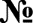 з/пНайменуванняетапів робітВартість робіт без ПДВ, грнПДВ*, грнВартість робіт з ПДВ*, грн1.Перший етапТехнічний огляд об’єкта, передпроєктне рішення2.Другий етапПідготовчі роботи для встановлення автомату (автоматів) продажу та поповнення засобів оплати проїзду та разових квитків з видачою решти монетами.Відповідно до узгодженого Сторонами кошторисуВідповідно до узгодженого Сторонами кошторисуВідповідно до узгодженого Сторонами кошторису3.Третій етапТранспортування та монтаж автоматів продажу та поповнення засобів оплати проїзду та разових квитків з видачою решти ЗАМОВНИКВИКОНАВЕЦЬКомунальне підприємство «Головний інформаційно-обчислювальний центр»________________ М.П._________________ М.П.